2nd Half Format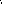 AbstractSummary…include all sectionsIntroductionTopicBroad discussionLiterature Review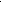 2 sourcesProblem (Question format)Hypothesis (Because…)Methods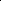 ParticipantsWho?...describeDesignIndependent/dependent variables and experimental/control groupsMaterialPhysical partsProcedureChronological order of eventsResultsRaw Data gatheredGraph (Answers problem)X Axis (Responses)Y Axis (Quantity)TitleLabelDiscussionInfer conclusionsWhat does this mean?How do your 2 sources relate to your results?Correct hypothesis?Further studiesReferencesAPA format